TECHNICKÁ SPECIFIKACENázev akce:  III-11515 Dolní Roblín,skalní říceníMísto realizace: skalní masiv nad silnicí III/11515 v extravilánu za obcí Karlík, ve staniční km 4,200-4,400, mezi uzlovými body 1241B007 - 1241A181, oblast Kladno, okres Beroun, csm. Králův Dvůr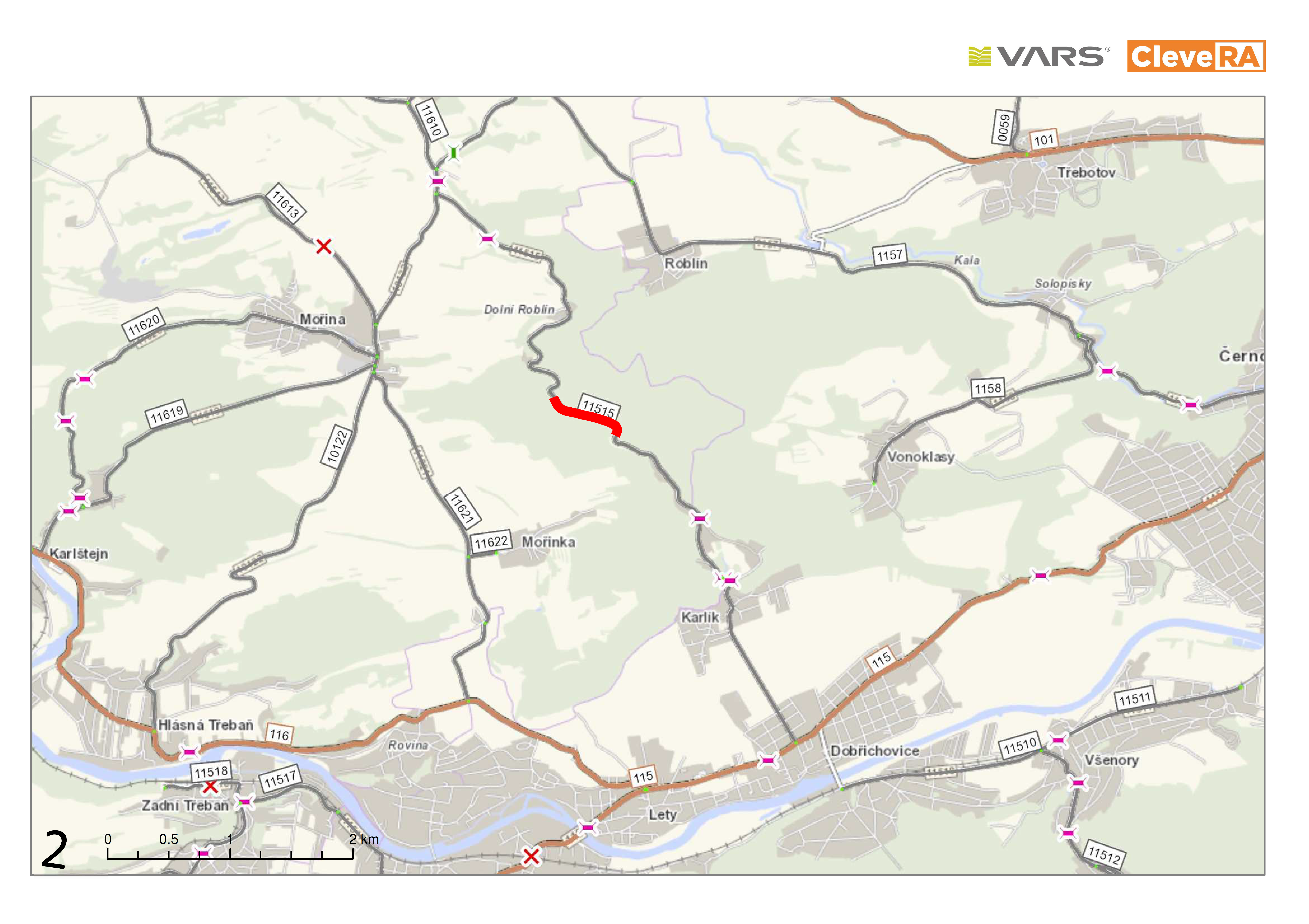 Základní popis současného stavu :Vlivem působení klimatických vlivů - přívalových dešťů došlo dne 21.6.2020 ke skalnímu pohybu, při kterém došlo k uvolnění horninového materilálu, který způsobil částečné zasypání silnice III/11515. Jedná se o pravý svah nad komunikací III. třídy na kterém se nachází skalní masiv. Silnice III/11515 je v tomto úseku vedena údolím Karlického potoka, od obce Karlík směrem k obci Trněný Újezd.  Sesuvem horninového materiálu do prostoru silnice vznikla nebezpečná situace pro účastníky silničního provozu a předmětná silnice musela být obou stran uzavřena. Délka úseku havárie je 200m.	-Základní popis akce :Následně, po skalním řícení do prostoru silnice III/11515, byla organizací ČGS provedena rekognoskace předmětného svahu a vydána zpráva (ČGS-441/20/509*SOG-441/0500/2020 ze dne 25.6.2020), která je přílohou této technické specifikace. Na základě závěrů této zprávy budou realizovány nejnutnější opatření, za účelem obnovení provozu na silnici III/11515 a to v následujícím rozsahu :Odstranění náletových dřevin a křovin ve svahuOčištění skalního masivu od rozvolněných částíBezpečnostní opatření na silnici III/11515Realizace nejnutnějších opatření bude realizována v koordinaci s ČGS.Územně technické podmínky :Svah nad silnici  III/11514 za obcí KarlíkZáruční doba:  36 měsícůPlatební podmínky:Faktura bude vystavena po kompletním dokončení stavebních prací a protokolárním převzetí objednatelem.Způsob financování: SFDI  Termíny:  3 týdny v roce 2020Přílohy: rozpočet s výkazem výměr, slepý rozpočet, zpráva ČGSObjednatel : Krajská správa a údržba silnic Středočeského kraje, příspěvková organizace, Zborovská 11,               PSČ 150 21, Praha 5kontakty:Karel Motal, vedoucí TSÚ, oblast Kladno, mobil: 723 500 384,                                                                      e-mail: karel.motal@ksus.czBohumil Taraba, vedoucí provozu, oblast Kladno, mobil : 602 375 608,                                        e-mail: bohumil.taraba@ksus.czLuboš Krejčí, provozní cestmistr csm. Králův Dvůr,  mobil : 724 017 505,                                                     e-mail: lubos.krejci@ksus.czFOTODOKUMENTACE :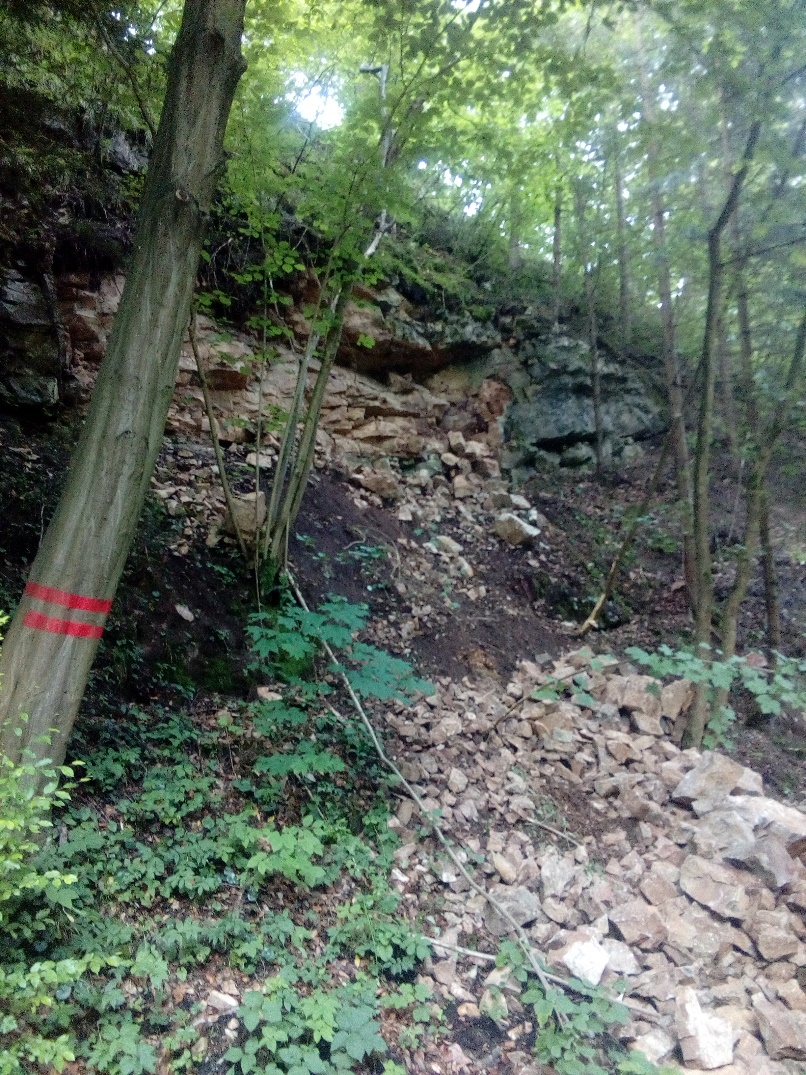 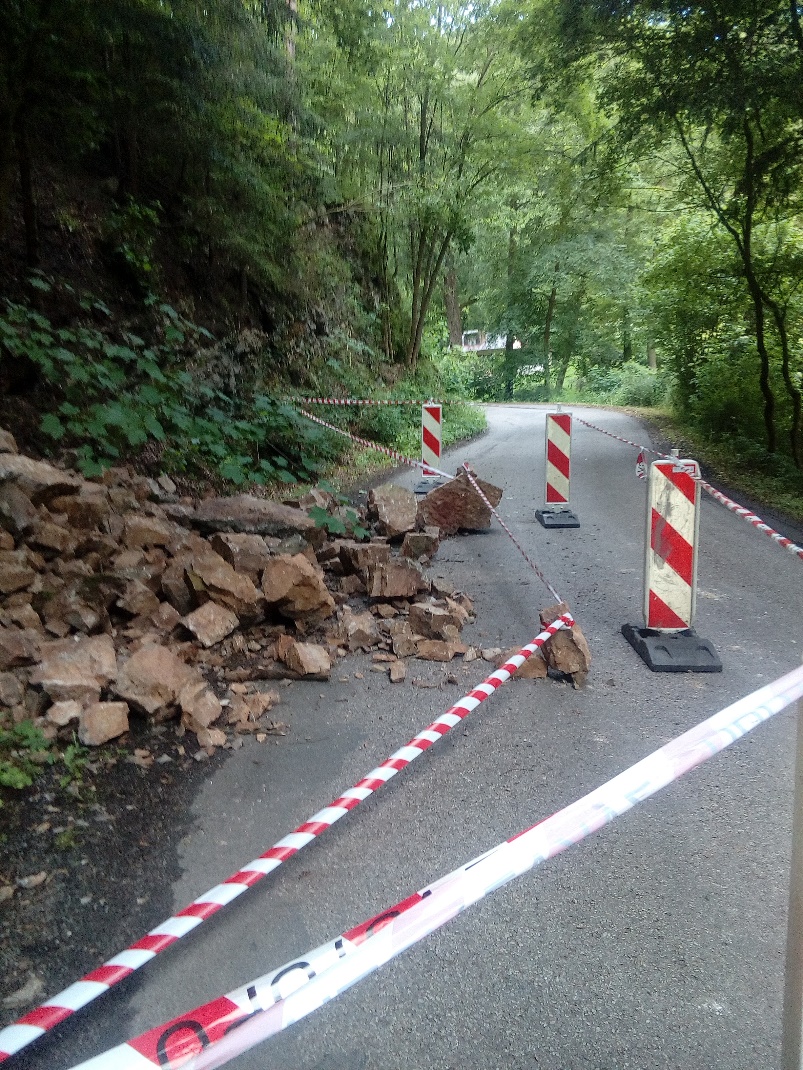 Zpracoval:  Karel Motal